Garrett College & West Virginia University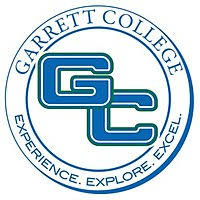 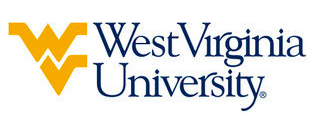 Associate of Science in Engineering – Electrical Engineering leading to Bachelor of Science in Computer Engineering (WVU-BS) Suggested Plan of StudyStudents transferring to West Virginia University with an Associate of Arts or Associate of Science degree will have satisfied the General Education Foundation requirements at WVU.Students who have questions regarding this articulation agreement or the transferability of coursework may contact the WVU Office of the University Registrar. All other questions should be directed to the WVU Office of Admissions.      The above transfer articulation of credit between West Virginia University and Garrett College, is approved by the Dean, or the Dean’s designee, and effective the date of the signature.  ____________________________________      	     ____________________________________          	_______________	       Print Name	 		           Signature		  	        DateDavid Wyrick Ph.D. Associate Dean for WVU’s Statler College of Engineering & Mineral ResourcesGarrett CollegeHoursWVU EquivalentsHoursYear One, 1st SemesterYear One, 1st SemesterYear One, 1st SemesterYear One, 1st SemesterCHE 1014CHEM 115 & CHEM 115L4ENR 1003ENGR 101 3ENG 1013ENGL 1013MAT 1904MATH 1554TOTAL1414Year One, 2nd SemesterYear One, 2nd SemesterYear One, 2nd SemesterYear One, 2nd SemesterCIS 1704CS 1104ENR 2103EE 2213ENR 2111EE 2221MAT 1914MATH 1564SPC 1013CSAD 2703TOTAL1515Year Two, 1st SemesterYear Two, 1st SemesterYear Two, 1st SemesterYear Two, 1st SemesterENR 2403CPE 2713ENR 2411CPE 2721ECN 2013ECON 2023MAT 1924MATH 2514PHY 1115PHYS 1115TOTAL1616Year Two, 2nd SemesterYear Two, 2nd SemesterYear Two, 2nd SemesterYear Two, 2nd SemesterENR 2303ENGR 1023GER Humanities Course3GER Humanities Course3ECN 2023ECON 2013MAT 2814MATH 2614PHY 1125PHYS 112 5TOTAL1818WEST VIRGINIA UNIVERSITYWEST VIRGINIA UNIVERSITYWEST VIRGINIA UNIVERSITYWEST VIRGINIA UNIVERSITYWEST VIRGINIA UNIVERSITYYear Two, Summer SemesterYear Two, Summer SemesterEE 223 + EE 22444Year Three, 1st SemesterYear Three, 1st SemesterYear Three, 2nd SemesterYear Three, 2nd SemesterYear Three, 2nd SemesterCS 1114EE 251 + 252EE 251 + 2524EE 3274CS 230CS 2304EE 355 + 3564CS 350CS 3503CPE 310 + 3114STAT 215STAT 2153ENGL 102ENGL 1023TOTAL16TOTALTOTAL17Year Four, 1st SemesterYear Four, 1st SemesterYear Four, 2nd SemesterYear Four, 2nd SemesterYear Four, 2nd SemesterCPE 4802CPE 481CPE 4813CS 4503CPE 312 + 313CPE 312 + 3134MATH 3753Technical ElectiveTechnical Elective3CPE 400 Level Course3Engineering Science Elective Engineering Science Elective 3Technical Elective3TOTAL14TOTALTOTAL13